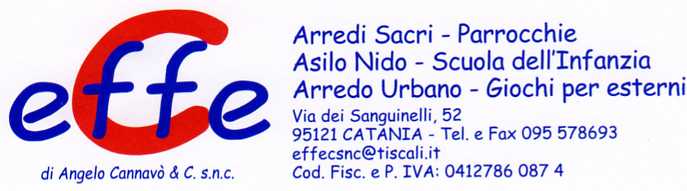 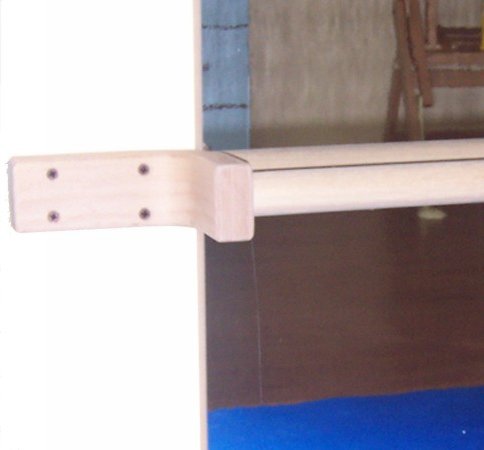 Descrizione:Maniglione primi passi, in legno massello lunghezzavariabile,permette di attrezzare pareti per attivita'motorie differenziate per bambini di diverese età.
Categoria: AccessoriCodice: CA01006